附件5北京友谊宾馆地图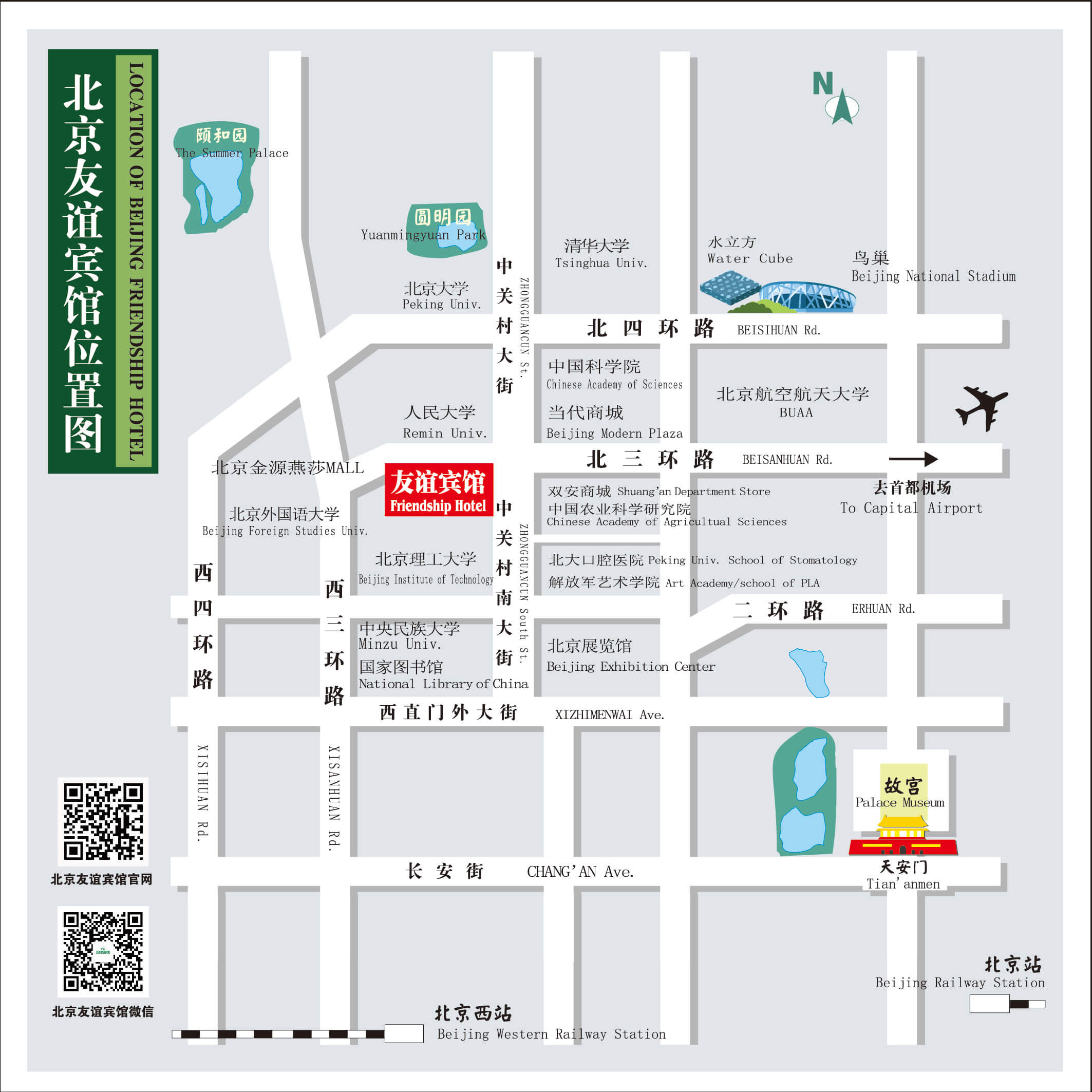 酒店电话：总机电话：010-68498888   客房预订：010-68498080酒店地址：北京市海淀区中关村南大街1号